português/História – especial – história das eleições – parte iIO votoEm 1932, o voto passou a ser secreto, para que o eleitor pudesse escolher os seus representantes com total liberdade, sem ser obrigado a votar num determinado candidato. Naquele ano, as mulheres também começaram a votar. 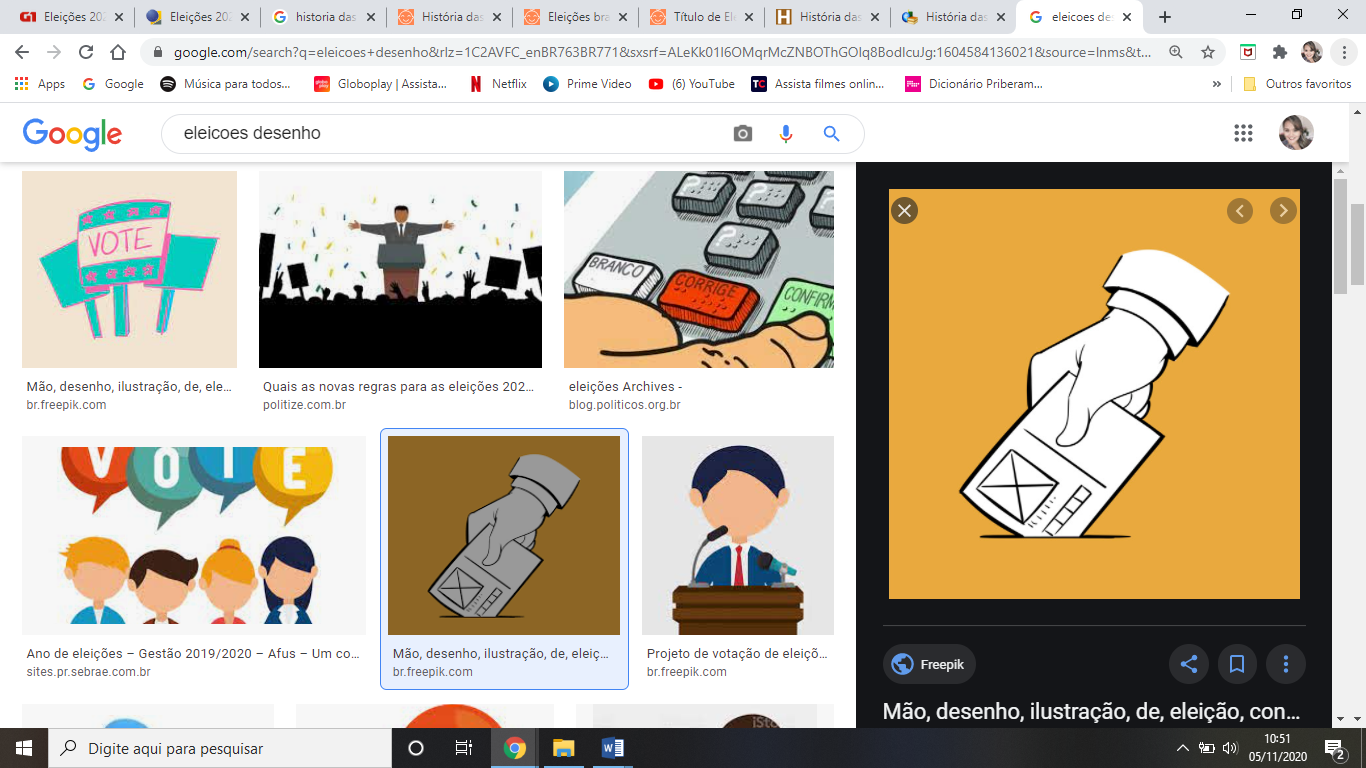 O voto secreto passou a ser feito com cédulas, que são fichas de papel com os nomes dos candidatos ou dos partidos.Em 1996, o Brasil se tornou o primeiro país a usar urnas eletrônicas. Elas facilitam o voto e têm teclas com símbolos em braile, para os cegos também votarem.Hoje, todas as pessoas de 18 a 70 anos são obrigadas a votar. Mas, a partir de 16 anos, os menores também podem votar, desde que tenham tirado o título de eleitor. O analfabeto tem esse direito, mas não é obrigado. No Brasil, a eleição para cada cargo público acontece de quatro em quatro anos. 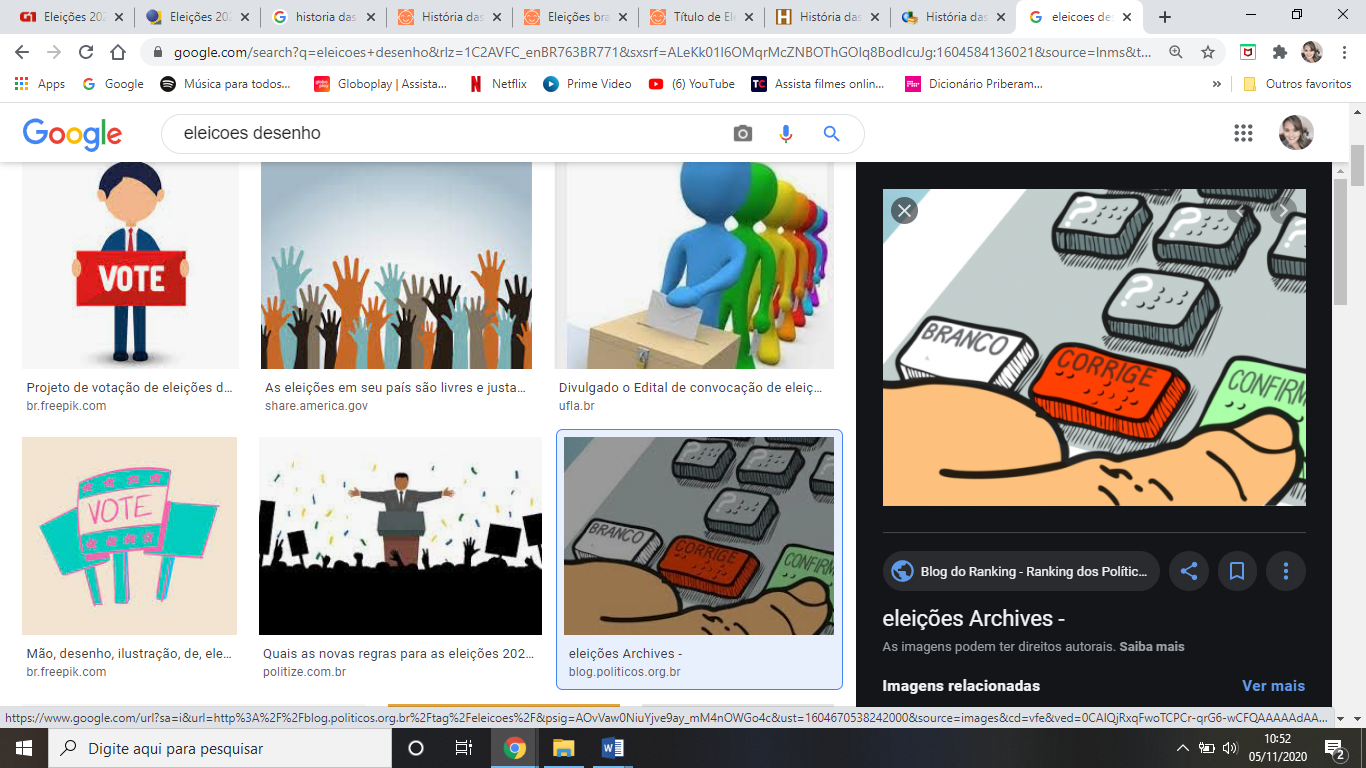 Justiça EleitoralA Justiça Eleitoral é formada pelo Tribunal Superior Eleitoral (TSE); por um Tribunal Regional em cada estado, no Distrito Federal e nos Territórios (os TREs); pelos juízes e pelas juntas eleitorais.O TSE é responsável pelo cumprimento das leis eleitorais e fiscaliza os gastos das campanhas, para que os candidatos não usem dinheiro público nem cometam abusos (como desrespeitar os adversários e se aproveitar do poder econômico para ganhar votos). Ou seja, o TSE e os TREs trabalham para que as eleições sejam bem organizadas e claras, sem nenhum tipo de fraude.Disponível em:< https://plenarinho.leg.br/index.php/2017/01/historia-das-eleicoes/>. Adaptado para fins didáticos.Quais foram os principais acontecimentos do ano de 1932?____________________________________________________________________________________________________________________________________________________________________________________________________________________________________________________________________________Como era feito o voto secreto?____________________________________________________________________________________________________________________________________________________________________________________________________________________________________________________________________________Quais são as funções das urnas eletrônicas? ____________________________________________________________________________________________________________________________________________________________________________________________________________________________________________________________________________Quando as urnas eletrônicas foram instituídas no Brasil? ______________________________________________________________________________________________________________________________________De quanto em quanto tempo acontecem as eleições?______________________________________________________________________________________________________________________________________Quais cidadãos tem a obrigação de votar? ____________________________________________________________________________________________________________________________________________________________________________________________________________________________________________________________________________E quais podem optar pelo voto? ____________________________________________________________________________________________________________________________________________________________________________________________________________________________________________________________________________O que significa a sigla TSE? ______________________________________________________________________________________________________________________________________Para que serve o TSE?____________________________________________________________________________________________________________________________________________________________________________________________________________________________________________________________________________